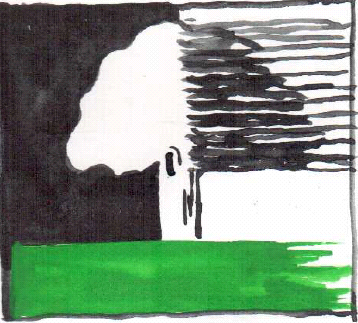 Для начала несколько "откровенностей", которые, на первый (беглый) взгляд, могут даже показаться сердитыми, зато на второй (критический) - не лишенными смысла, а на третий, внимательный - разумными и вполне симпатичными.ОТКРОВЕННОСТЬ ПЕРВАЯПри социализме в одной "научной" работе было написано: "Главная функция, цель и смысл существования социалистического предприятия - это удовлетворение потребностей его работников".Компания "Эко-Пром" - это не социалистическое предприятие. Целью существования компании "Эко-Пром" не является удовлетворение потребностей своих сотрудников.Это может (но только на первый взгляд) показаться обидным, но это так. "Эко-Пром" - это не компания-эгоист. О себе она заботится в последнюю очередь. В первую же очередь - заботится о Клиентах.А ведь, приступив к работе в компании, Вы становитесь ее частью, не так ли? Стало быть, и мысли о себе-любимом надо оставить на потом. И с этим не надо мириться, это надо постараться понять, а затем… получить удовольствие от понимания.ОТКРОВЕННОСТЬ ВТОРАЯПоступив на работу в компанию "Эко-Пром", Вы потеряете много часов свободы в день. Вас ожидает загруженная рабочая неделя, а также дежурства в выходные. Если же Вы станете здесь одним из руководителей, то, вероятно, Вам предстоит забыть о нормированном рабочем дне или … так повысить свою производительность, чтобы в него уложиться. А это непросто.Разумеется, если Вы не захотите вернуть себе часть свободы в рабочее время, Компания представит Вам компенсацию в виде оплаты, достойной Вас. Последние два слова полезно перечитать еще раз. В них есть смысл.ОТКРОВЕННОСТЬ ТРЕТЬЯЕсли компания "Эко-Пром" что-то кому-то и должна, то только  услуги своим Клиентам. Да и те в обмен на деньги. Эту "циничную" последнюю фразу даже Директор "Эко-Пром" читает сквозь слезы. Но, несмотря на слезы, а также на тот факт, что в городе и стране есть бедные, он не отдает приказа о бесплатном оказании услуг . И в глубине души все работники "Эко-Пром" все ему за это благодарны.Если же Вы рассчитываете на что-то большее, чем Вам обещано ранее, то Вы должны предложить нечто большее, чем то, чего от Вас ожидали. Но если Вы не выполняете обещанного, то аргумент о Вашей бедности во внимание принят не будет.ОТКРОВЕННОСТЬ ЧЕТВЕРТАЯБыть может, Вам предстоит пережить некоторые ограничения. Иногда это отсутствие изолированного рабочего места или его неудобное расположение, иногда - недостаточное количество компьютеров. Это не делается намеренно, и ситуации эти не постоянны. Просто фирма непрерывно растет.В компании ценятся Личности, способные на достижение больших целей, вопреки возможным трудностям и временным неудобствам. В компании всегда оценят Ваше стремление стать с ними в один ряд.Оправдания же в стиле: "Когда у меня будет компьютер…", "Когда у меня будет свое рабочее место…","Когда у меня будет другой инструмент (оборудование)…"  "Когда у меня будет больше времени…" - в компании выслушивать не принято.К чему изложены все эти откровенности?Подобно тому, как не существует одной волшебной таблетки от всех болезней (разве что мышьяк…), так не существует и исчерпывающей (на все случаи жизни) должностной инструкции (правила, процедуры или способа "правильно поделить или оценить").Жизнь, к счастью, сложнее, и Вам предстоит не один раз принимать решения в условиях неопределенности. Не раз произойдет ситуация, когда Вы должны будете совершить поступок или выполнить функцию, в Вашей инструкции не описанные. Компания рассчитывает на то, что Вы в такой ситуации совершите поступок, а не сошлетесь на инструкцию. Компания это всегда оценит. Для того чтобы Вам было легче принять решение в условиях неопределенности, следуйте изложенным ниже простым правилам. Им следуют все в нашей компании, они составляют основу нашей фирменной культуры и потому носят название фирменных стандартов.Фирменные стандарты, в свою очередь, подчинены миссии фирмы, и потому считается, что любой поступок, соответствующий миссии фирмы, это благо.Если внимательно прочитать фирменные стандарты, то можно увидеть: все они, так или иначе, сводимы к 4-м простым принципам:Принцип I. Все хорошо, что ведет к упрощению. (Разумеется, без ущерба для качества.) Так, одно дело "сохранить файл", а другое "сохранить файл так, чтобы его мог найти и коллега". Если Вы упрощаете (работу - коллеге, оказание услуг - Клиенту и т.д.) - Вы правы.Принцип II. Если при решении сложных вопросов Вы спокойно следуете процедурам и фирменным стандартам, а не эмоциям и обидам - Вы правы.Принцип III. Если то, что Вы делаете, защищает компанию - Вы правы.Принцип IY. Если Вы делаете больше, чем от Вас ожидали - Вы правы.Далее изложено от первого лица, и, если Вы с этим согласны, Вы должны это подписать, а если не согласны - предложить обоснованное усовершенствование или покинуть компанию.ФИРМЕННЫЙ СТАНДАРТ 1Я считаю неприличным усложнять работу. Я делаю все, чтобы работа коллег упрощалась.Я делаю все, чтобы любую функцию сделать более технологичной и выполнимой. Я знаю, что намеренное усложнение общеизвестных и простых функций (позвонить по телефону, подготовить план собственной работы и т.п.) вызовет у коллег ощущение психологического дискомфорта и подозрительность. А это недопустимо. В ситуации неопределенности я принимаю такое решение, которое максимально упрощает работу коллег.Я рассчитываю на то, что и мои коллеги поступают аналогичным образом.ФИРМЕННЫЙ СТАНДАРТ 2Я стараюсь сделать свою работу передаваемой, а результат своей работы воспроизводимым в мое отсутствие. Если такого не происходит, то это означает, что работа выполнена некачественно. Либо работа еще не закончена.В ситуации неопределенности, я принимаю такое решение, которое делает возможным воспроизводимость результата в мое отсутствие.Я рассчитываю на то, что и мои коллеги поступают аналогичным образом.ФИРМЕННЫЙ СТАНДАРТ 3В том числе, я согласен с тем, что некачественно оформленные мной документы (договора, заявки, акты и т.д.) не должны подписываться…Я рассчитываю на то, что и мои коллеги разделяют такую же точку зрения.ФИРМЕННЫЙ СТАНДАРТ 4Я знаю, что любое поручение, связанное с Клиентом, делается "день в день". Если это невозможно, то я должен позвонить Клиенту и сообщить о том, что о нем помнят.Я уверен в том, что и мои коллеги поступают аналогичным образом.ФИРМЕННЫЙ СТАНДАРТ 5Аналогично, я знаю о том, что внесение информации в базу данных компании делается в день получения информации, и не допускаю задержек с внесением. Я знаю, что задержка внесения информации в базу на один день считается опозданием, а на два дня - утаиванием.Я принимаю все возможные меры к выполнению данного стандарта и рассчитываю на то, что и мои коллеги поступают аналогичным образом.ФИРМЕННЫЙ СТАНДАРТ 6Когда я работаю в команде, то понимаю, что, например, 10-00 = 10-00, а не 10-15 и не 11-00. Я понимаю, что общая договоренность организует не только мое время, но и время моих коллег, а нарушение мной договоренности дезорганизует не только меня, но и коллег, которые в этом не виноваты. В случае различных накладок я всегда звоню и предупреждаю коллег заранее.Я рассчитываю на то, что и мои коллеги поступают аналогичным образом.ФИРМЕННЫЙ СТАНДАРТ 7Я всегда планирую свою работу и согласовываю свои планы с коллегами. И я всегда намечаю и объявляю заранее промежуточные результаты своих работ. Я всегда показываю промежуточные результаты в намеченные сроки.Я знаю, что планы по текущей работе сдаются еженедельно. Я знаю, что последний срок сдачи недельного плана - пятница, 17-00. Я знаю, что могу быть оштрафован за нарушение этого срока.Я знаю, что время между двумя результатами по моей долгосрочной работе не превышает двух месяцев. Я готовлю информацию об этих результатах как выступление (доклад, сообщение), понятное для коллег.ФИРМЕННЫЙ СТАНДАРТ 8Я не пропускаю планерки, которые созданы для обмена информацией и согласования планов. Я знаю, что планерки проходят еженедельно. А не реже одного раза в месяц проходит "большая планерка", посвященная обсуждению проведенных работ с Заказчиками.Я рассчитываю на то, что и мои коллеги поступают аналогичным образом.ФИРМЕННЫЙ СТАНДАРТ 9Для блага Клиента, находясь в рабочее время вне рабочего места , я каждый час сообщаю о своем местонахождении.Я рассчитываю на то, что и мои коллеги поступают аналогичным образом.ФИРМЕННЫЙ СТАНДАРТ 10Я знаю, что такое имитация деятельности. Это когда вместо того, что НАДО сделать, я делаю то, что хочу. Либо вместо того, что надо, делаю другую, психологически более приятную и ленивую работу.Например:вместо того, чтобы выполнять поставленные задачи, в тысяча первый раз перетаскиваю коробку;вместо того, чтобы предоставлять ППР в электронном виде, рассказываю о преимуществах/недостатках других систем;вместо выполнения заявки, жду заказчика,вместо того, оценивать работу, согласовываем форму и метод оценки,Я знаю, что это называется "ленью второго уровня".Я способен отличить деятельность от ее имитации. В ситуации неопределенности я не уклонюсь от действительно продуктивной работы. Я рассчитываю на то, что и мои коллеги поступают аналогичным образом.ФИРМЕННЫЙ СТАНДАРТ 11Я знаю, что на вопрос: "Будет сделано или нет?" отвечать: "Постараюсь" - неприлично. Я никогда так не отвечаю. На такие вопросы я отвечаю либо "Да", либо "Нет". Я также знаю, что перечисленные ниже выражения запрещены к употреблению, и соответственно их не употребляю:"Первый раз слышу"."Звонил, не дозвонился"."Приходил, но Вас (его, ее, их... ) не было"."Искал, но не нашел"."А я думал..."."Это виноваты коллеги (Клиенты, администрация, неправильные/отсутствующие документы, государственные органы и т.д.)"."Это было еще до того (до меня, тогда...)"."А я говорил (предупреждал, делал...)"."А мне никто не говорил"."А почему я?"."Не слышал"."Не знаю"."Не передавали"."Хотел, как лучше"."Я хотел, но не получилось"."Хотел позвонить, но не было жетона (пейджера, телефона...)"."Я сказал, а он (она) не сделал"."Меня в это время не было, кажется, болел (был в отпуске, пьяный и т.п.)".Я рассчитываю на то, что и мои коллеги поступают аналогичным образом.ФИРМЕННЫЙ СТАНДАРТ 12Я считаю неприличным обсуждать, замалчивать и утаивать проблемы или обсуждать их исподтишка (в том числе и с коллегами), а не проговаривать их конкретно и вслух.Все проблемы решить невозможно, но любую из них можно превратить в задачу - источник новых идей.Итак, я работаю по принципу: проблема – обсуждение  - задача - решение. Я знаю, что иной способ рассмотрения проблем - независимо от моей воли - развивается в сплетню. Поэтому я считаю неприличным по отношению к своим коллегам поступать иначе.Я рассчитываю на то, что и мои коллеги поступают аналогичным образом.ФИРМЕННЫЙ СТАНДАРТ 13Я знаю правило: "Намеки не понимаются". Если существует проблема, то я поступаю по стандарту 12. Если услышу намек, четко говорю: "Намеки не понимаются".Я рассчитываю на то, что и мои коллеги поступают аналогичным образом.ФИРМЕННЫЙ СТАНДАРТ 14В том числе, я не стесняюсь откровенно обсудить вопросы зарплаты. Однако я знаю, что в компании для этого есть нормальная рабочая процедура, которую я использую. Если действовать по процедуре, то моя просьба будет гарантированно рассмотрена. Мои предложения, направленные на улучшение системы заработной платы, будут рассмотрены в первую очередь. Иные способы доведения информации о заработной плате к рассмотрению не принимаются. Я понимаю, что в ответ на свою просьбу и/или предложение, могу получить как согласие, так и отказ. И в случае получения аргументированного отказа, обижаться считаю неприличным.Я рассчитываю на то, что и мои коллеги поступают аналогичным образом.ФИРМЕННЫЙ СТАНДАРТ 15Я никогда не скажу ничего дурного о своей компании посторонним, предварительно не обсудив проблему с руководителем. Я рассчитываю на то, что и мои коллеги поступают аналогичным образом.ФИРМЕННЫЙ СТАНДАРТ 16Я знаю о трех опасностях, подстерегающих каждого человека: зависти, ревности и лени. Чтобы уберечь себя от них, я постоянно общаюсь с коллегами, работаю вместе с ними и несу ответственность в том случае, если подвожу их. Я открыт для общения и регулярно делюсь результатами.Я рассчитываю на то, что и мои коллеги поступают аналогичным образом.ФИРМЕННЫЙ СТАНДАРТ 17Я никогда не обижаюсь по пустякам и, тем более, никогда не ищу повода для обиды. Я знаю, что поиск обиды - это обычная интрига. Я рассчитываю на то, что и мои коллеги поступают аналогичным образом.ФИРМЕННЫЙ СТАНДАРТ 18Я знаю правило: "Страдать разрешается". Это означает, что никто не будет меня жалеть из-за ерунды. Одновременно я знаю, что в действительно сложной ситуации коллеги всегда придут ко мне на помощь.ФИРМЕННЫЙ СТАНДАРТ 19Прежде чем предъявить к кому-либо претензию, я сначала самому себе задам три контрольных вопроса:а) какова ДЕЙСТВИТЕЛЬНАЯ суть претензии-проблемы?
б) что Я САМ НЕ сделал для решения проблемы?
в) что реально и кому предлагается сделать для решения проблемы?Затем отвечу на вопросы письменно и отложу ответы на два дня. Прежде чем известить окружающих, внимательно перечитаю п. "а". Если претензия не исчезнет, выполню все зависящее от меня по п. "б"; если претензия опять не исчезнет, перепишу п. "в" в виде перечня задач и предлагаемых решений, а также понятного плана реализации.Я знаю, что иного способа пожаловаться в компании нет, и рассчитываю на то, что и коллеги поступают аналогичным образом.ФИРМЕННЫЙ СТАНДАРТ 20Я знаю, что в том случае, если возникнет спорная ситуация, связанная с вознаграждением (например, когда на вознаграждение претендует несколько человек), руководитель имеет право дать спорящим сторонам два дня на то, чтобы они договорились. Согласно этой договоренности и будет принято решение. Если же договоренность не будет достигнута - вознаграждения лишаются все.Иными словами, я уважаю принцип: "Выгодней договориться, чем бесконечно спорить."Я рассчитываю на то, что и мои коллеги поступают аналогичным образом.ФИРМЕННЫЙ СТАНДАРТ 21Самое лучшее, что я могу сделать для коллег в сложных ситуациях - это помочь, не попрекая. Самое лучшее, что я могу сделать, попав в сложную ситуацию - это попросить коллег о помощи, не попрекая за отказ и не мстя за согласие.Я рассчитываю на то, что и мои коллеги поступают аналогичным образом.ФИРМЕННЫЙ СТАНДАРТ 22Я знаю, что компания вкладывает серьезные средства в обучение, а также в приобретение и внедрение новых методик и технологий. Поэтому я изучаю и применяю переданные мне методики и приемы. Более того, пытаюсь создать собственные, с тем чтобы передать свой опыт коллегам. Я рассчитываю на то, что и мои коллеги поступают аналогичным образом.ФИРМЕННЫЙ СТАНДАРТ 23Я смело берусь за новое и незнакомое мне дело и не боюсь показаться слабым и некомпетентным. Я рассчитываю на то, что и мои коллеги поступают аналогичным образом.ФИРМЕННЫЙ СТАНДАРТ 24Я понимаю, что не имею права вступать в деловые переговоры по бизнес-вопросам, не входящим в сферу моей компетенции, с кем бы то ни было (включая знакомых), не поставив предварительно в известность своего руководителя. Слово "предварительно" в настоящем стандарте ключевое! Если я получаю предложение со стороны и не имею возможности предварительно сообщить о предстоящем контакте, я сообщаю о таком предложении в тот же день, когда его получил.Я рассчитываю на то, что и мои коллеги поступают аналогичным образом.ФИРМЕННЫЙ СТАНДАРТ 25Во взаимоотношениях с бизнес-партнерами я всегда действую в пользу компании "Эко-Пром" Я защищаю сферу интересов компании. В ситуации неопределенности я принимаю такое решение, которое однозначно защищает сферу интересов "Эко-Пром"Я рассчитываю на то, что и мои коллеги поступают аналогичным образом.ФИРМЕННЫЙ СТАНДАРТ 26В случае предложения мне лично комиссионных со стороны любой организации или частного лица, я сразу вежливо прекращаю соответствующие переговоры и сообщаю о полученном предложении своему руководителю. Таким образом, ответственность за дальнейшие контакты с соответствующей организацией и/или частным лицом передается мной руководству, которое и полномочно принимать соответствующие меры.Если я узнаю о том, что данный стандарт не выполнен моим подчиненным, я принимаю меры к увольнению данного подчиненного (без обоснований).Я понимаю, что такие же права в отношении меня имеет и мой руководитель.Я рассчитываю на то, что и все коллеги поступают аналогичным образом.ФИРМЕННЫЙ СТАНДАРТ 27В случае появления в офисе (звонка по телефону) любого представителя любой государственной организации с любым вопросом, я сразу вежливо провожаю (переключаю) соответствующего представителя к своему руководителю, никаких разговоров с ним не веду и на все вопросы отвечаю: "Пожалуйста, это к моему руководству".Я рассчитываю на то, что и мои коллеги поступают аналогичным образом.ФИРМЕННЫЙ СТАНДАРТ 28В случае обращения ко мне любого представителя любой конкурирующей организации с любым вопросом, я сразу вежливо провожаю соответствующего представителя к своему руководителю, никаких разговоров с ним не веду и на все вопросы отвечаю: "Пожалуйста, это к моему руководству".Я рассчитываю на то, что и мои коллеги поступают аналогичным образом.ФИРМЕННЫЙ СТАНДАРТ 29Я знаю, что фирменные стандарты, перечисленные здесь, могут быть изменены (отменены, усовершенствованы...) не чаще, чем один раз в год. При этом соответствующие изменения (обоснования) должны быть подготовлены в письменной форме их инициатором.ЗАКЛЮЧЕНИЕМы знаем, что следование общим договоренностям защищает и развивает наш бизнес, объединяет нашу компанию в одну большую семью и дает возможность нашим настоящим семьям становиться богаче, а нам самим получать удовольствие от работы. Нарушение же общих договоренностей лишает нас этого."Храни порядок, и он сохранит тебя," - говаривали римляне...Возможно, приняв все это во внимание, Вы согласитесь с тем, что наша откровенность, несмотря на кажущуюся строгость, была продуктивной. А если так, то все перечисленное выше Вы должны терпеливо объяснять новым коллегам, входящим в коллектив.И если Вы будете настойчивы и терпеливы, то Вы вправе рассчитывать на то, что и коллеги будут поступать аналогичным образом.P.S. Да, и самое главное…ФИРМЕННЫЙ СТАНДАРТ 30Если Вы придумаете способ, как нарушить эти стандарты, не нарушая их, Компания вправе спросить Вас: "А зачем Вы искали такой способ?"